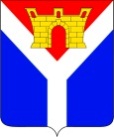 Совет Усть-Лабинского городского поселенияУсть-Лабинского районаР Е Ш Е Н И Е28.06.2023 года		                   		                                                            № 1г. Усть-Лабинск                                 	                                                  Протокол № 52О назначении конкурса по отбору кандидатур на должность главы Усть-Лабинского городского поселения Усть-Лабинского районаВ соответствии со статьей 36 Федерального закона от 6 октября 2003 г. № 131-ФЗ «Об общих принципах организации местного самоуправления в Российской Федерации», статьей 31 Устава Усть-Лабинского городского поселения Усть-Лабинского района, решением Совета Усть-Лабинского городского поселения Усть-Лабинского района от 7 июля 2015 г. № 1        протокол № 12 «Об утверждении Положения о порядке проведения конкурса по отбору кандидатур на должность главы Усть-Лабинского городского поселения Усть-Лабинского района» (с изменениями от 23 мая 2017 г. № 3 протокол № 34, от 08 ноября 2019 г. № 13 протокол № 5) Совет Усть-Лабинского городского поселения Усть-Лабинского района РЕШИЛ:1. Провести конкурс по отбору кандидатур на должность главы                           Усть-Лабинского городского поселения Усть-Лабинского района (далее - конкурс).2. Определить:2.1. Дату и время проведения: 17 августа 2023 года в 11 часов 00 минут (по московскому времени).2.2. Место проведения конкурса - большой зал администрации муниципального образования Усть-Лабинский район (Краснодарский край, Усть-Лабинский район, г. Усть-Лабинск, ул. Ленина, дом 38).2.3. Дату начала приема документов – 11 июля 2023 года.2.4. Дату окончания приема документов –31 июля 2023 года.2.5. Время приема документов - с 8 часов 00 минут до 12 часов 00 минут, с 13 часов 00 минут до 16 часов 00 минут, время московское, выходные дни: суббота, воскресенье.2.6. Место приема документов - Краснодарский край, Усть-Лабинский район, г. Усть-Лабинск, ул. Ленина, дом 38, каб. № 4.092.7. Контактную информацию: адрес - Краснодарский край, Усть-Лабинский район, г. Усть-Лабинск, ул. Ленина, дом 38, каб. № 4.09 телефон: 8 (86135) 5-03-11.3. Конкурс провести в соответствии с условиями Положения о порядке проведения конкурса по отбору кандидатур на должность главы Усть-Лабинского городского поселения Усть-Лабинского района, утвержденного решением Совета Усть-Лабинского городского поселения Усть-Лабинского района от                               7 июля 2015 г. № 1 протокол № 12.4. Назначить членами конкурсной комиссии от Усть-Лабинского городского поселения Усть-Лабинского района:Агибалову Светлану Борисовну – председателя Совета Усть-Лабинского городского поселения Усть-Лабинского района;Дубовикову Елену Геннадьевну - депутата Усть-Лабинского городского поселения Усть-Лабинского района;Зайко Олесю Викторовну – директора Автономной некоммерческой организации центра инклюзивного развития и социальной поддержки «Галактика детства»; Сторож Наталью Петровну –  председателя территориального общественного самоуправления «Центральный».5. Обратиться к главе муниципального образования Усть-Лабинский район с просьбой назначить членов конкурсной комиссии от муниципального образования Усть-Лабинский район.6. Отделу по общим и организационным вопросам администрации                          Усть-Лабинского городского поселения Усть-Лабинского района              (Васильева Л.Б.) опубликовать настоящее решение, условия конкурса в районной газете «Сельская новь» и разместить на официальном сайте Усть-Лабинского городского поселения Усть-Лабинского района в сети информационно-телекоммуникационной сети «Интернет».7. Контроль за выполнением решения возложить на комиссию Совета                    Усть-Лабинского городского поселения Усть-Лабинского района по вопросам социальной политики, культуре, спорту, делам молодежи, соблюдения законности (Дубовикова Е.Г.).8. Решение вступает в силу со дня его официального опубликования.Председатель Совета Усть-Лабинского городского поселения Усть-Лабинского района					                     С.Б. АгибаловаИсполняющий обязанности главыУсть-Лабинского городского поселенияУсть-Лабинского района                                                                     Д.Н. СмирновУсловия конкурса по отбору кандидатур на должность главы Усть-Лабинского городского поселения Усть-Лабинского районаТребования к кандидатам на должность главы Усть-Лабинского городского поселения Усть-Лабинского района, условия конкурса, порядок проведения конкурсных испытаний, перечень документов, необходимых для участия в конкурсе и требования к их оформлению определяется в соответствии с Положением о порядке проведения конкурса по отбору кандидатур на должность главы Усть-Лабинского городского поселения Усть-Лабинского района, утвержденного решением Совета Усть-Лабинского городского поселения Усть-Лабинского района от 7 июля 2015 г. № 1 протокол № 12 » (с изменениями от           23 мая 2017 г. № 3 протокол № 34, от 08 ноября 2019 г. № 13 протокол № 5). Участник конкурса может быть выдвинут:1)  Губернатором Краснодарского края;2) общественным объединением;3) собранием граждан по месту работы или жительства;4) путем самовыдвижения.В случаях, когда инициаторами выдвижения гражданина на должность главы Усть-Лабинского городского поселения Усть-Лабинского района являются субъекты, указанные в пунктах 2 и 3, выдвижение осуществляется соответственно на конференциях, собраниях общественных объединений, проводимых в соответствии с их уставами (положениями), либо на собраниях граждан.Гражданин, изъявивший желание участвовать в конкурсе по отбору кандидатур на должность главы Усть-Лабинского городского поселения Усть-Лабинского района, должен соответствовать следующим требованиям:1) отсутствие на день проведения конкурса в соответствии с Федеральным законом от 12 июня 2002 г. № 67-ФЗ «Об основных гарантиях избирательных прав и права на участие в референдуме граждан Российской Федерации» ограничений пассивного избирательного права для избрания выборным должностным лицом местного самоуправления;2) установленным Федеральным законом от 06 октября 2003 г. № 131-ФЗ «Об общих принципах организации местного самоуправления в Российской Федерации»;3) установленным Уставом Усть-Лабинского городского поселения Усть-Лабинского района;4) наличие высшего образования;5) знание Конституции Российской Федерации, федеральных конституционных законов, федеральных законов, указов Президента Российской Федерации, постановлений Правительства Российской Федерации, Устава и законов Краснодарского края, иных нормативных правовых актов, Устава Усть-Лабинского городского поселения Усть-Лабинского района, иных муниципальных правовых актов, регулирующих соответствующую сферу деятельности; основ управления и организации труда и делопроизводства; структуры и полномочий органов государственной власти и местного самоуправления; основ организации прохождения муниципальной службы; норм делового общения, правил деловой этики; порядка работы со служебной информацией; форм и методов работы с применением автоматизированных систем и средств управления; правил охраны труда и пожарной безопасности;6) наличие навыков оперативного принятия и реализации управленческих решений, планирования работы, контроля, анализа и прогнозирования последствий принимаемых управленческих решений, адаптации к новой ситуации и принятия новых подходов в решении поставленных задач, своевременного выявления и разрешения проблемных ситуаций, стимулирования достижения результатов, управления и организации работы по взаимодействию с государственными органами и органами местного самоуправления, ведомствами и организациями; практического применения нормативных правовых актов, систематизации информации; подбора и расстановки кадров, сотрудничества с коллегами, делегирования полномочий подчиненным, требовательности, ведения деловых переговоров, публичного выступления; владения компьютерной и другой оргтехникой, пользования необходимым программным обеспечением; систематического повышения своей квалификации;Требования к кандидатам, установленные  подпунктами 4 и 6, являются предпочтительными. Факт несоответствия требованиям, установленным подпунктами 4-6, учитываются конкурсной комиссией при принятии решения, но не может являться основанием для отказа в допуске к участию.Расходы по участию в конкурсе (проезд к месту проведения конкурса и обратно, наем жилого помещения, проживание, пользование услугами связи), а также решение организационных вопросов, связанных с явкой на заседание конкурсной комиссии (отпуск по месту работы и др.), участники конкурса несут самостоятельно.Перечень документов, необходимых для участия в конкурсе и требования к их оформлениюУчастник конкурса лично представляет в конкурсную комиссию заявление об участии в конкурсе с указанием фамилии, имени, отчества, даты и места рождения, адреса места жительства, паспортных данных; сведений о гражданстве, профессиональном образовании (при наличии), основном месте работы или службы, занимаемой должности (в случае отсутствия основного места работы или службы - роде занятий), наличии либо отсутствии судимостей, деятельности, несовместимой согласно Уставу Усть-Лабинского городского поселения Усть-Лабинского района со статусом главы Усть-Лабинского городского поселения Усть-Лабинского района (при наличии такой деятельности на момент представления заявления), и обязательством в случае назначения на должность прекратить указанную деятельность. Если участник конкурса является депутатом и осуществляет свои полномочия на непостоянной основе, в заявлении должны быть указаны сведения об этом и наименование соответствующего представительного органа.Участник конкурса вправе в заявлении сообщить о своей принадлежности к какому-либо общественному объединению и о своем статусе в нем.С заявлением представляются:1) документ о выдвижении участника конкурса (за исключением случаев самовыдвижения, когда факт самовыдвижения указывается в личном заявлении), а именно:- предложение  Губернатора Краснодарского края (в случае выдвижения участника конкурса  Губернатором Краснодарского края);- выписка из протокола конференции, собрания общественного объединения (в случае выдвижения участника конкурса общественным объединением);- выписка из протокола собрания граждан (в случае выдвижения участника конкурса собранием граждан);2) паспорт гражданина Российской Федерации или иной документ, заменяющий паспорт гражданина, и его копия;3) автобиография в свободной форме;4) анкета по форме, утвержденной распоряжением Правительства Российской Федерации от 26 мая 2005 г. № 667-р;5) медицинская справка (врачебное профессионально-консультативное заключение) по форме № 086/у, утвержденной приказом Минздрава России от 15 декабря 2014 г. № 834н; 6) заверенная кадровой службой по месту работы (службы) участника конкурса копия трудовой книжки, или иные документы, подтверждающие трудовую (служебную) деятельность гражданина;7) документ, подтверждающий сведения о профессиональном образовании (при наличии) и его копия;8) свидетельство о постановке физического лица на учет в налоговом органе по месту жительства на территории Российской Федерации и его копия;9) документы воинского учета - для граждан, пребывающих в запасе, и лиц, подлежащих призыву на военную службу и его копия;10) справка о доходах, расходах, об имуществе и обязательствах имущественного характера участника конкурса, а также сведений о доходах, расходах, об имуществе и обязательствах имущественного характера его супруги (супруга) и несовершеннолетних детей, по форме, утвержденной Указом Президента Российской Федерации от 23 июня 2014 г. № 460, за год, предшествующий году участия в конкурсе;11) согласие на прохождение процедуры допуска к сведениям, составляющим государственную и иную охраняемую законом тайну в соответствии с формами 2 и 4 Инструкции о порядке допуска должностных лиц и граждан Российской Федерации к государственной тайне, утвержденной Постановлением Правительства Российской Федерации от 06 февраля 2010 г.     № 63;12) согласие участника конкурса на обработку его персональных данных;13) справка о наличии (отсутствии) судимости и (или) факта уголовного преследования либо о прекращении уголовного преследования;14) в случае, если участник конкурса указывает при подаче документов дополнительные сведения о себе (о наградах, званиях, ученых степенях и прочее), он обязан одновременно с подачей указанных выше документов предоставить документы, подтверждающие указанные сведения, а также их копии.Оригиналы документов, указанные в пунктах 2, 7-9, 14 после их сверки с копиями возвращаются участнику конкурса.Дополнительно к указанным документам участником конкурса в конкурсную комиссию могут быть представлены документы в поддержку назначения его главой Усть-Лабинского городского поселения Усть-Лабинского района (в том числе от общественных объединений, собраний граждан), заверенные нотариально или кадровыми службами по месту работы (службы) участника конкурса документы о дополнительном профессиональном образовании, о замещаемых общественных должностях, иные документы, характеризующие его профессиональную подготовку.Участник конкурса вправе в любое время до принятия конкурсной комиссией решения о представлении Совету Усть-Лабинского городского поселения Усть-Лабинского района кандидатов на должность главы Усть-Лабинского городского поселения Усть-Лабинского района представить письменное заявление о снятии своей кандидатуры. Конкурсная комиссия вправе произвести проверку сведений, указанных участником конкурса, для чего вправе направлять соответствующие запросы в органы государственной власти и местного самоуправления, в организации различных форм собственности и организационно-правовых форм, дополнительно требовать от участника конкурса предоставления подтверждающих документов. Документы и материалы, представленные участниками конкурса, возврату не подлежат.Председатель Совета Усть-Лабинского городского поселения Усть-Лабинского района					                     С.Б. Агибалова